  MADONAS NOVADA PAŠVALDĪBA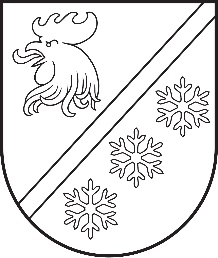 Reģ. Nr. 90000054572Saieta laukums 1, Madona, Madonas novads, LV-4801 t. 64860090, e-pasts: pasts@madona.lv ___________________________________________________________________________MADONAS NOVADA PAŠVALDĪBAS DOMESLĒMUMSMadonā2024. gada 29. februārī						        	     		      Nr. 134								                  (protokols Nr. 4, 75. p.)				Par piedalīšanos Lauku atbalsta dienesta projektu konkursa aktivitātē “Zivju resursu pavairošana un atražošana publiskajās ūdenstilpēs un ūdenstilpēs, kurās zvejas tiesības pieder valstij, citās ūdenstilpēs, kas ir valsts vai pašvaldību īpašumā, kā arī privātajās upēs, kurās ir atļauta makšķerēšana, vēžošana vai zemūdens medības” ar projekta iesniegumu “Zivju resursu pavairošana Madonas novada Salas ezerā”Pamatojoties uz Lauku atbalsta dienesta un Valsts zivju fonda izsludināto projektu konkursu pasākumu “Zivju resursu pavairošana un atražošana publiskajās ūdenstilpēs un ūdenstilpēs, kurās zvejas tiesības pieder valstij, citās ūdenstilpēs, kas ir valsts vai pašvaldību īpašumā, kā arī privātajās upēs, kurās ir atļauta makšķerēšana, vēžošana vai zemūdens medības” Madonas novada pašvaldība ir sagatavojusi projekta iesniegumu “Zivju resursu pavairošana Madonas novada Salas ezerā”. Projekta mērķis ir atjaunot zivju resursu krājumus Madonas novada Salas ezerā. Salas ezerā paredzēts ielaist 3000 līdakas, mazuļu skaits noteikts saskaņā ar zivsaimnieciskās ekspluatācijas noteikumiem. Pēdējo reizi līdaku  mazuļi Salas ezerā tika ielaisti 2018. gadā.Projekta kopējās izmaksas EUR 1016,40 (viens tūkstotis sešpadsmit euro, 40 centi), t.sk. Zivju fonda finansējums EUR 813,12 (astoņi simti trīspadsmit euro, 12 centi), Madonas novada pašvaldības  līdzfinansējums EUR 203,28  (divi simti trīs euro, 28 centi).Noklausījusies sniegto informāciju, ņemot vērā 14.02.2024. Uzņēmējdarbības, teritoriālo un vides jautājumu komitejas un 20.02.2024. Finanšu un attīstības komitejas atzinumus, atklāti balsojot: PAR - 14 (Agris Lungevičs, Aigars Šķēls, Aivis Masaļskis, Andris Sakne, Artūrs Čačka, Artūrs Grandāns, Arvīds Greidiņš, Gatis Teilis, Guntis Klikučs, Iveta Peilāne, Kaspars Udrass, Sandra Maksimova, Valda Kļaviņa, Zigfrīds Gora), PRET - NAV, ATTURAS - NAV, Madonas novada pašvaldības dome NOLEMJ:Piedalīties Lauku atbalsta dienesta izsludinātajā projektu konkursa aktivitātē „Zivju resursu pavairošana un atražošana publiskajās ūdenstilpēs un ūdenstilpēs, kurās zvejas tiesības pieder valstij, citās ūdenstilpēs, kas ir valsts vai pašvaldību īpašumā, kā arī privātajās upēs, kurās ir atļauta makšķerēšana, vēžošana vai zemūdens medības” ar projekta pieteikumu „Zivju resursu pavairošana Madonas novada Salas ezerā”.Projekta kopējās izmaksas EUR 1016,40 (viens tūkstotis sešpadsmit euro, 40 centi), t.sk. Zivju fonda finansējums EUR 813,12 (astoņi simti trīspadsmit euro, 12 centi), Madonas novada pašvaldības  līdzfinansējums EUR   203,28  (divi simti trīs euro, 28 centi).Pēc projekta pieteikuma apstiprināšanas slēgt līgumu ar IK AQUALATS par līdaku mazuļu piegādi projekta “Zivju resursu pavairošana Madonas novada Salas ezerā” ietvaros.Lēmuma izpildi uzdot Projektu ieviešanas nodaļai.              Domes priekšsēdētājs					             A. Lungevičs	Rēķe-Madalāne 27865667